Украинское ЭКОФ.И.О. руководителя: Волкович Ярослава ВладимировнаДата регистрации: 10.08.2000гКоличество членов: 60Создано 10 августа 2000 года с целью сохранения и развития украинского языка и культуры, возрождения традиций, праздников и обычаев, искусства, народных промыслов украинского народа. ЭКО тесно взаимодействует с другими славянскими объединениями, использует разнообразные формы работы. Украинцы активно сотрудничают с прессой, телевидением. Через библиотеки области и в ряде учебных заведений распространяется газета на украинском языке. В газете «Дом дружбы» постоянно публикуются материалы о жизни украинцев. Гордостью украинского этно-культурного объединения и всех украинцев является полюбившийся вокальный ансамбль «Кохання», который был удостоен звания «Народный коллектив».  Ансамбль принимает самое активное участие во всех проводимых этнокультурным объединением и Домом дружбы мероприятиях. 2009 году проводили областной конкурс украинского творчества «Вишнева Украина – песня соловина»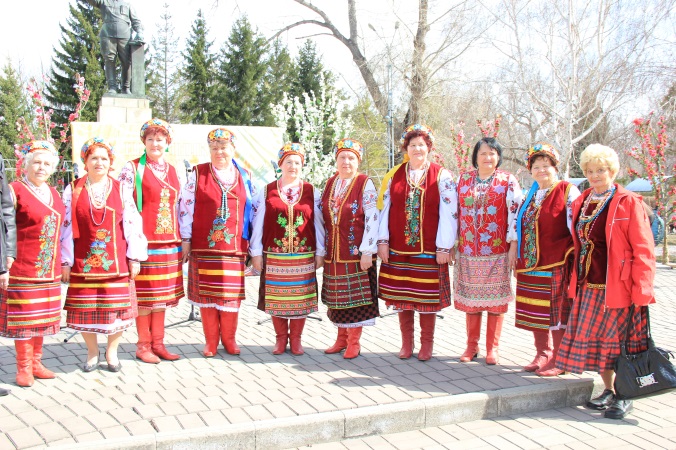 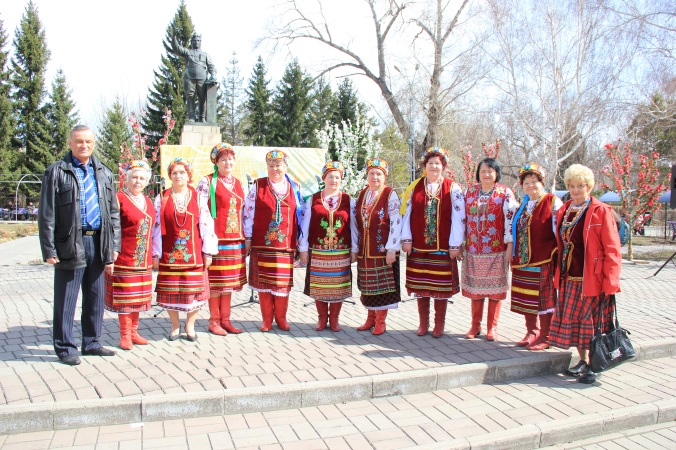 